Publicado en CDMX el 17/10/2023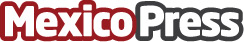 Adriana Azuara, Latinamerican Wellness Leader, presente en "Poderosas" campaña contra el cáncer de mama"Poderosas" es el programa social lanzado por SHEIN en apoyo a mujeres que luchan contra el cáncer de mama para la Fundación FUCAM y la Fundación CIMA. Adriana Azuara, quien es reconocida como Latinamerican Wellness Leader y ha colaborado con diferentes asociaciones en contra del cáncer fue una de las principales ponentes de este evento con causaDatos de contacto:Alejandra ArmentaRPM Luxury Brands5575154875Nota de prensa publicada en: https://www.mexicopress.com.mx/adriana-azuara-latinamerican-wellness-leader_2 Categorías: Internacional Moda Sociedad Solidaridad y cooperación Bienestar http://www.mexicopress.com.mx